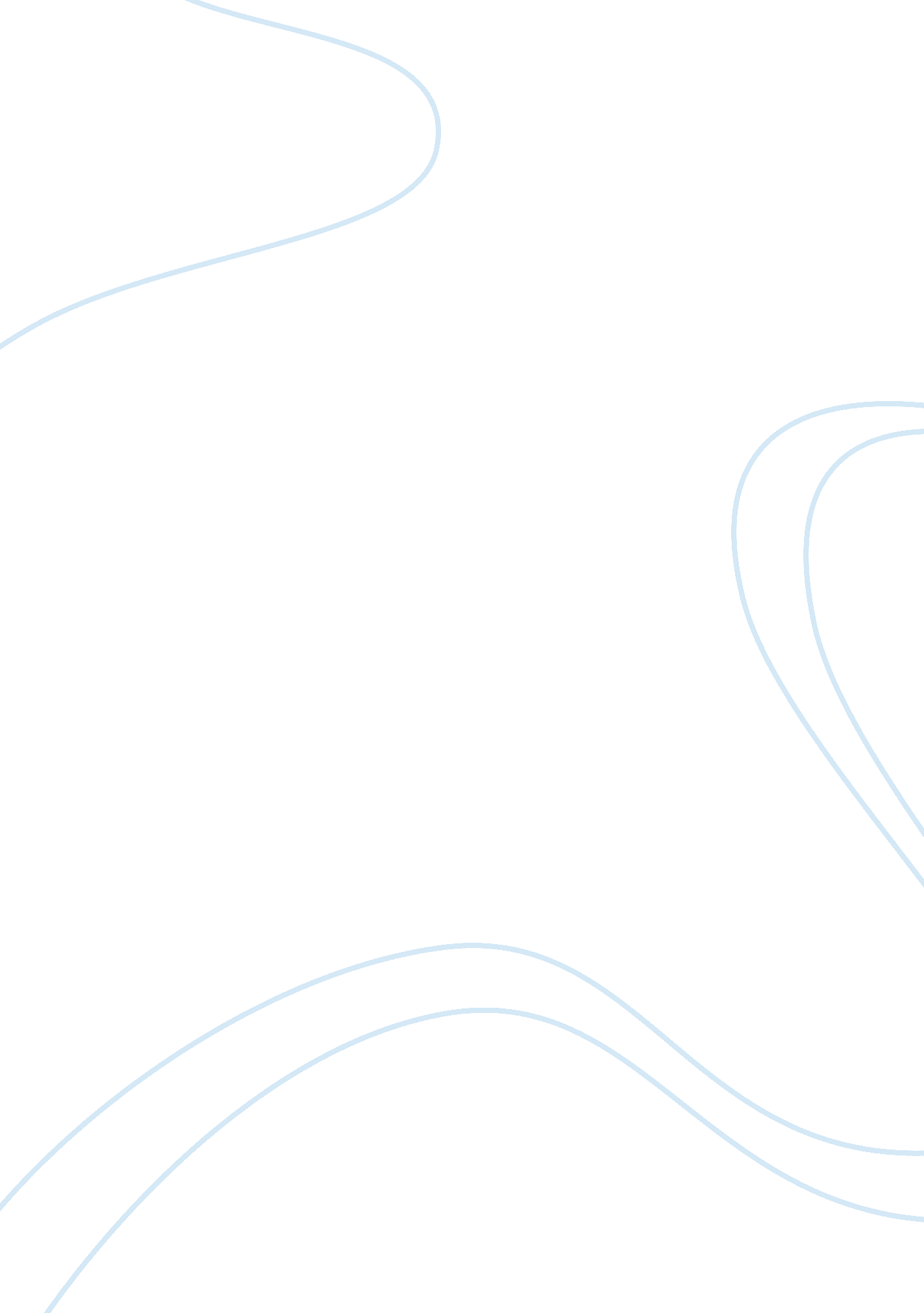 How the day encompassed by a specific domain.Countries, United States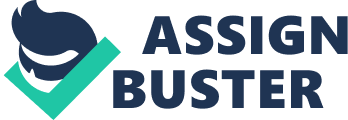 How Vietnam War Veterans Broke Their Heroin Addictions It was 1971 and the Vietnam War was heading into itssixteenth year when two congressmen, Robert Steele from Connecticut and MorganMurphy from Illinois, made a disclosure that staggered the American open.  While going by the troops in Vietnam, the two congressmenfound that more than 15 percent of U. S. troopers had built up a dependence onheroin. (Later research, which tried each American warrior in Vietnam forheroin fixation, would uncover that 40 percent of servicemen had attemptedheroin and almost 20 percent were dependent. ) The revelation stunned theAmerican open and prompted a whirlwind of movement in Washington, whichincluded President Richard Nixon reporting the making of another office calledThe Special Action Office of Drug Abuse Prevention.  The workplace was made to advance anticipation and recoveryof medication addictions and furthermore to track and research the ways ofdependent servicemen and ladies when they returned home. It was this last part, the following of returning warriors, that prompted some astonishingexperiences.  Lee Robins, one of the scientists responsible for followingthe veterans, found that when the officers came back to the United States just5 percent of them moved toward becoming re-dependent on heroin. As it were, 95percent disposed of their compulsion about overnight. 1  This finding totally repudiated the examples of ordinaryfixation. The commonplace heroin cycle went something like this: a dependentclient would enter a facility and get perfect, yet once they returned home, there-habit rate was 90 percent or higher. About each heroin someone who isaddicted backslid. The Vietnam troopers were showing an example that wasprecisely the inverse.  What was happening here? What’s more, maybe more vital, whatwould it be able to show us about changing our own particular practices, fabricating better propensities, and breaking awful ones?  HowAddictions Get Shaped  Here is the thing that occurred in Vietnam: Soldiers spentthroughout the day encompassed by a specific domain. They were immersed withthe worry of war. They fabricated kinships with kindred troopers who wereheroin clients. The final product was that fighters were encompassed by asituation that had different jolts driving them toward heroin utilize. It’s nothard to envision how living in a combat area with other heroin clients coulddrive you to attempt it yourself.  Once each trooper came back to the United States, nonetheless, they wound up in a totally unique condition. Not just that, they woundup in a situation without the boosts that set off their heroin use in any case. Without the anxiety, the kindred heroin clients, and the natural components totrigger their fixation, many fighters thought that it was less demanding tostop.  Contrast this circumstance with that of a common medicationclient. The individual gets a negative behavior pattern at home, goes to afacility to get spotless (e. g. , some place without all the outside boosts thatdrive their propensity), at that point come back to their old condition withthe greater part of their old triggers encompassing them, and by one means oranother would like to stop their unfortunate propensity. It’s no big surprise90 percent of run of the mill heroin clients moved toward becoming re-dependentonce they return home — they are encompassed by everything that made them getdependent in any case.  To ChangeYour Behavior, Change Your Environment  The effect that outside boosts can have on conduct isoutstanding. I have composed already about decision design and how it can beutilized to drive better wellbeing propensities.  These impacts go past the physical condition. Your kinshipsmatter as well. One famous examination, distributed in the New England Journalof Medicine, followed 12, 067 individuals for a long time and found that “ aman’s odds of getting to be noticeably hefty expanded by 57 percent in theevent that he or she had a companion who wound up plainly large.” 3 Thegeneral population we associate with and the spots we live in frequently decideour conduct and propensities as much as we do ourselves.  Endeavoring to construct an activity propensity? As opposedto going home after work, stop by another place like a recreation center or aclimbing trail (or a rec center, if that is your thing), and let the newcondition be a clear slate for your new conduct as opposed to attempting toconstrain yourself to defeat the greater part of the old triggers at your home. Need to think all the more imaginatively? Move to a greaterroom or encircle yourself with sweeping design far from the typical space thatdrives the majority of your idea designs. 